Домашнее задание от 11.10.21.Для групп А, Б. 18.10. - будет нотный диктант по пройденным нотам Первой октавы. Готовиться!Повторять.Повторять к каждому уроку:Музыкальный звук;Сколько регистров, какие, расположение;Расположение ноты "до", "ре", "ми" на клавиатуре;Октава;Длительность. Игра "Вопрос-ответ". Уважаемые родители, дома проговаривайте с детьми написание пройденных нот первой октавы. "до" 1 октавы - под нотным станом на первой добавочной;"ре" 1 октавы - под первой линеечкой.Играйте в игру "Вопрос-ответ". Берёте любую играшку, мягкую передаёте в руки ребёнку и задаёте вопрос: "Где пишется нота "до" первой октавы?". Ответ ребёнка: "Нота "до" первой октавы пишется под нотным станом, на первой добавочной."Запоминать расположение!Нота "ми" первой октавы.Продолжаем подробно запоминать написание нот первой октавы.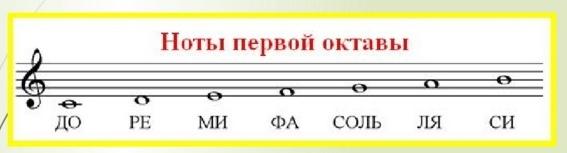 Запомнить написание "ми" 1 октавы на нотном стане: на первой линеечке нотного стана (проговаривать вслух, учить наизусть).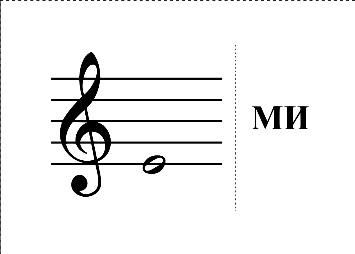 *Пропишите в тетради ноту "ми" 1 октавы две строчки нотного стана. В начале нотного стана пишем ОДИН скрипичный ключ.Новый материал: Вторая октава. Продолжаем изучать строение клавиатуры и постепенно выучим написание нот ВТОРОЙ ОКТАВЫ на нотном стане. А пока просто перепишите себе в тетрадь ноты этой октавы. 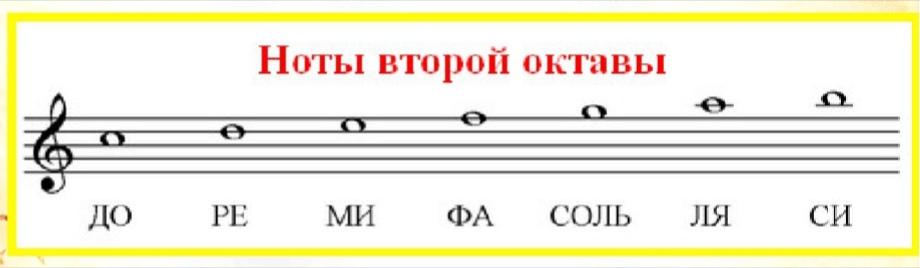 Запомните расположение второй октавы на клавиатуре: СПРАВА от первой октавы. Дома на клавиатуре играть упражнение: ищите первую октаву (в среднем регистре) нажимаете её границы и произносите название вслух, затем играете справа вторую октаву, также произносите название и возвращаетесь обратно в первую октаву. Итого получится: октавы 1 - 2 - 1.Нота "фа" на клавиатуре.  Продолжаем знакомится с расположением нот на белой части клавиатуры. Следующая нота "фа". Запомните где она находится и также играйте по всей клавиатуре от низкого регистра к верхнему, произнося название вслух. Нота "фа" находится СЛЕВА от трёх чёрных клавиш. 